ПРЕДМЕТ: Појашњење конкурсне документације за отворени поступак јавне набавке -радови на изградњи леве траке Аутопута Е75, деоница гранични прелаз "Келебија" - петља "Суботица Југ", од кружне раскрснице са Биковачким путем до кружне раскрснице на Бачко - Тополском путу, редни број ЈН 2/2018, назив и oзнака из општег речника набавке: 45233130-9 Радови на изградњи аутопутева. У складу са чланом 63. став 2. и став 3. Закона о јавним набавкама („Службени гласник Републике Србије“, бр. 124/12, 14/15 и 68/15 – у даљем тексту: ЗЈН), ), објављујемо следећe одговорe на постављенa питањa:Питање бр. 1:Да ли ће понуђач испунити захтевани технички капацитет ако као доказ о власништву приложи уговор о купопродаји за поједину опрему – средства, као на пример: камион капацитета 25-30 t, камион капацитета 8-12 m3, бетонску базу, ауто дизалицу? Одговор на питање бр. 1:На страни 13/586 и 14/586 конкурсне документације наведено је:Конкурсном документацијом дефинисани су одговарајући докази да понуђач располаже траженом техничком опремом, у смислу испуњености додатних услова у погледу техничког капацитета. С тим у вези, уговор о купопродаји за поједину опрему као доказ о власништву мора бити праћен и другим захтеваним доказима, у зависности од врсте опреме, како је наведено у конкурсној документацији. Достављање само купопродајног уговора као доказа о власништву није прихватљиво за Наручиоца.Питање бр. 2:Молимо вас да нас обавестите када и где можемо да извршимо увид у пројектно-техничку документацију за извођење радова за јавну набавку 2/2018 – извођење радова на изградњи леве траке Аутопута Е75, деоница гранични прелаз "Келебија" - петља "Суботица Југ", од кружне раскрснице са Биковачким путем до кружне раскрснице на Бачко - Тополском путу.Одговор на питање бр. 2:Заинтересована лица могу извршити увид у пројектно-техничку документацију на основу које ће се изводити радови по закљученом уговору из јавне набавке бр. 2/2018 у просторијама „Коридори Србије“ д.о.о. Београд, ул. Краља Петра бр. 21, сваког радног дана до истека рока за подношење понуда у периоду од 09:00 часова до 15:00 часова. Увид у документацију потребно је најавити дан раније, обавештењем о планираном доласку ради увида у пројектно-техничку документацију, са назнаком тачног времена (дана и часа) планираног доласка, на Е-mail адресу: snеzana.sokcanic@mgsi.gov.rs .Р.бр.ДОДАТНИ УСЛОВИНАЧИН ДОКАЗИВАЊА3.ТЕХНИЧКИ КАПАЦИТЕТДокази:Доказ о власништву или доказ о обезбеђењу приступа опреми наведеној под тачком 3.у табели у којој су дефинисани Додатни услови и која у потпуности мора бити спремна за отпочињање извођења радова, а коју понуђач планира да користи приликом извођења радова. У том смислу, одговарајући докази да понуђач располаже траженом техничком опремом су:  а) за средства набављена до 31.12.2016. године – пописна листа или аналитичкa картицa основних средстава, на којима ће видно бити означена тражена техничка опрема, потписанa од стране овлашћеног лица и оверенa печатом. Пописна листа мора бити са датумом 31.12.2016. године; б) за средства набављена од 01.01.2017. године и у 2018. години - рачун и отпремницa; в) техничка опремљеност понуђача може се доказати и уговором о закупу који у прилогу мора имати последњу ажурну пописну листу закуподавца или рачун и отпремницу уколико је средство набављено од стране закуподавца након 01.01.2017. године, на којој ће маркером бити означена закупљена техничка опрема или уговором о лизингу.  - За моторна возила доставити фотокопију саобраћајне дозволе, очитану саобраћајну дозволу, копију полисе обавезног осигурања возила, важећих на дан отварања понуда. На фотокопији саобраћајне дозволе уписати везу са доказом о располагању.·          Да поседује, или да обезбеди приступ опреми која у потпуности мора бити спремна за отпочињање извођења радова, а коју планира да користи приликом извођења радова.Понуђач мора да обезбеди опрему за извођење свих уговорених радова, а минимално захтевана опрема подразумева:- 1 асфалтна база минималног капацитета 150 t/h  на удаљености не већој од 80км од градилишта- 2 финишера минималне радне ширине 5.5 m или 1 Финишер за асфалтирање за захтевану ширину коловоза (11 m)- комплет ваљака за израду коловозне конструкције за тежак саобраћај који се састоји од следећег: - гумени ваљак минимум 7,5 t,- комбиновани ваљак минимум 8,5 t,- глатки ваљак минимум 10 t;- 8 камиона капацитета 25-30 t (за асфалт)- 6 камиона капацитета 8-12 m3 (за земљане радове)- 1 багер минималног капацитета кашике 1.5 m3;- булдозер минималне снаге 110 kW;- 1 грејдер минималне снаге 100 кW;- дистрибутер за емулзију;- цистерна за воду;- 2 утоваривача запремине 2 m3- машина за стругање асфалта; минималне ширине 1 m;- вибро јеж;- 1 бетонска база минималног капацитета 30 м3/h  оспособљена за рад у зимским, односно у свим временским условима(+резерва база) на удаљености не већој од 80км од градилишта- 1 пумпа за бетон (+ резервна пумпа);- ауто миксер;- ауто дизалица;- геодетска опрема (тотална станица  теодолит, нивелир)Докази:Доказ о власништву или доказ о обезбеђењу приступа опреми наведеној под тачком 3.у табели у којој су дефинисани Додатни услови и која у потпуности мора бити спремна за отпочињање извођења радова, а коју понуђач планира да користи приликом извођења радова. У том смислу, одговарајући докази да понуђач располаже траженом техничком опремом су:  а) за средства набављена до 31.12.2016. године – пописна листа или аналитичкa картицa основних средстава, на којима ће видно бити означена тражена техничка опрема, потписанa од стране овлашћеног лица и оверенa печатом. Пописна листа мора бити са датумом 31.12.2016. године; б) за средства набављена од 01.01.2017. године и у 2018. години - рачун и отпремницa; в) техничка опремљеност понуђача може се доказати и уговором о закупу који у прилогу мора имати последњу ажурну пописну листу закуподавца или рачун и отпремницу уколико је средство набављено од стране закуподавца након 01.01.2017. године, на којој ће маркером бити означена закупљена техничка опрема или уговором о лизингу.  - За моторна возила доставити фотокопију саобраћајне дозволе, очитану саобраћајну дозволу, копију полисе обавезног осигурања возила, важећих на дан отварања понуда. На фотокопији саобраћајне дозволе уписати везу са доказом о располагању.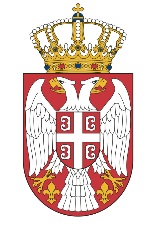 